附件1市级联系人信息表附件2青贮饲料样品采样与寄样要求一、取样对象2023年调制的全株玉米青贮饲料，每个青贮生产企业寄送一个样品，一式两份，每份样品1-1.5kg。采样过程照片电子版作为附件提交。二、样品标记1. 每个样品附带标签条，写明样品编号、青贮生产企业全称、市、县区、取样时间。2. 将写明以上信息的标签条装入小自封袋，或用胶带完全覆盖标签，贴于样品袋表面。以市为单位统一编号。编号共4位，头2位为城市拼音首字母（济南为JN，济宁为JG），后2位代表该市样品编号。以济南为例，第1个样品编号为JN01。样品依次编号，一式两份的同一样品用同一编号。表1  2023年样品标签样式三、采样（一）取样点1. 窖贮类。采用九点取样法（如图1），上层采样点距离顶层30-50 cm，左右采样点距离窖壁30-60 cm，底层采样点距离窖底30-50 cm。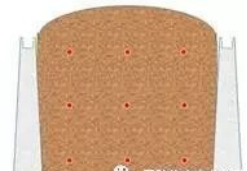 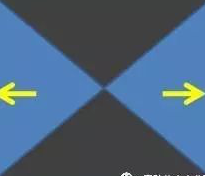 图1 九点采样法和四分法分样示意图2. 裹包类。随机选取4个裹包，每个裹包设置4个取样点。（二）取样每个取样点先去除表层10-20 cm的青贮料，深入取0.5公斤以上小样，混合均匀。（三）装袋用四分法进行分样（图1），留取2公斤左右的样品，快速装入2个样品袋中，每袋1-1.5公斤。（四）封口将装填好的采样袋抽真空处理，封口。四、寄样将一式两份样品冷冻24小时后装入泡沫箱，内放冰袋冷藏运输，以市或县为单位，快递至大赛办公室，并报送样品信息汇总表（附件5）。邮寄地址：山东省畜牧总站，济南市历城区唐冶西路4566号畜牧大楼收 样 人：王兆凤    柏杉杉联系电话：15165310863 、15864012559附件3青贮饲料样品信息汇总表市：附件4粗饲料生产利用创新技术推荐材料提 纲一、基本情况技术名称要求体现核心技术，表述简明扼要，原则上不超过20字。依托单位单位全称：联系地址：           技术应用时间：创新技术团队成员(不超过5人)技术团队成员：联系人：           联系电话：二、技术创新点重点阐明技术创新点和主要解决的生产问题。三、操作方法详细列出该技术在生产应用中的具体操作方法。四、推广成效统计该项技术的推广应用规模（推广面、推广量），提质增效情况，取得的经济、社会和生态效益情况，并指明推广应用前景。五、支撑材料提供参赛技术与传统技术的先进性对比数据及支撑材料。如以该项技术为核心的科技奖励、专利、论文、标准、试验报告等知识产权，以及推广应用证明材料。技术负责人和团队成员对材料的真实性负责。六、注意事项阐明该项技术在推广应用中需特别注意的事项。说明：（1）材料突出创新性、先进性、适用性、安全性。字数控制在2500字以内，相关支撑材料齐全。（2）标题使用华文中宋二号字体，正文使用宋体3号字体，字距为标准值，行距设为固定值30磅。正文采用“一、”“（一）”进行分级，一级标题使用黑体三号不加粗、二级标题使用楷体三号加粗。（3）针对以上内容，制作PPT文件，要求图文并茂，时长不超过6分钟，决赛前上报。附件5粗饲料生产利用技术推荐表姓名单位职务联系电话微信样品编号企业全称市县区采样时间样品编号县区青贮生产企业全名养殖畜种联系人联系电话青贮形式（裹包/窖贮）本窖存储数量（吨）封窖时间开窖时间抽样日期取样方法（扦样器/徒手 /掀、铲）样品重量（kg）×2采样人备注市级推荐单位（盖章）：                填报人：           电话：市级推荐单位（盖章）：                填报人：           电话：市级推荐单位（盖章）：                填报人：           电话：市级推荐单位（盖章）：                填报人：           电话：市级推荐单位（盖章）：                填报人：           电话：市级推荐单位（盖章）：                填报人：           电话：序号创新技术名称　依托单位技术团队成员联系人联系电话1